Fact sheet demosite – SenTec– benodigde informatie	Pagina 1:Naam: SenTec – Sensor Test Centre; Sensor and data-measuring applicationsFoto’s: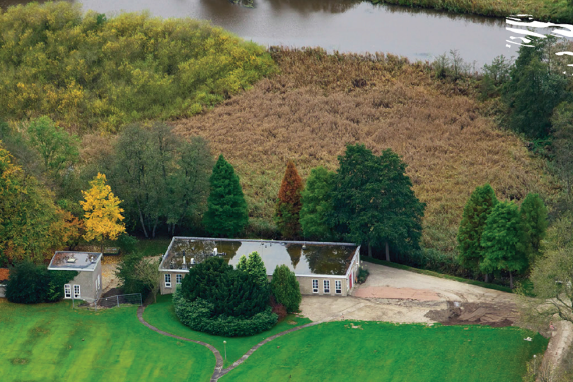 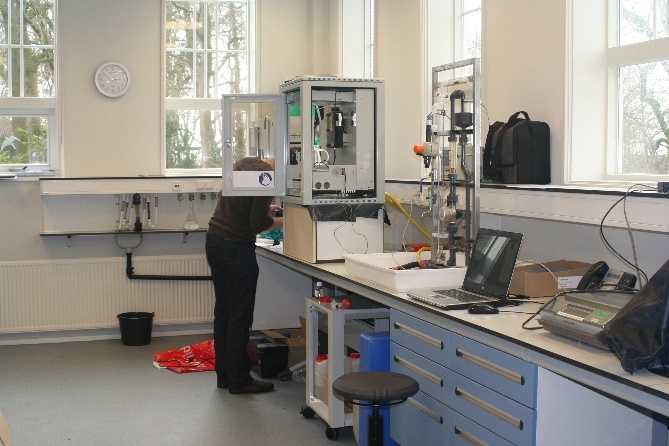 Logo’s: CEW, WA, WaterCampus, en WLNPagina 2:Korte beschrijving: SenTec is a sensor test centre with facilities to test, validate and further develop newly developed sensors for a range of water qualities. Available water typesGround waterDrinking waterSurface waterDemineralised waterFacilities and equipmentState of the art laboratories (drinking water, chemical and biological)access during office hoursInternetAssistance from water specialists and students water technology Plug and playPossibility to perform long duration test in Drinking Water purification plantApplicationsTesting and monitoring of  water quality in different stagesTesting and development of sensors and date-measuring equipmentTracing contaminants On site validation and verification by a high-tech laboratory that is recognized by the ministry of public healthLocationRijksstraatweg 859756 AD GlimmenThe NetherlandsContactJordi MorenoEmail: j.moreno@cew-leeuwarden.nlTel: +31 6 57772569Logo’s van alle partners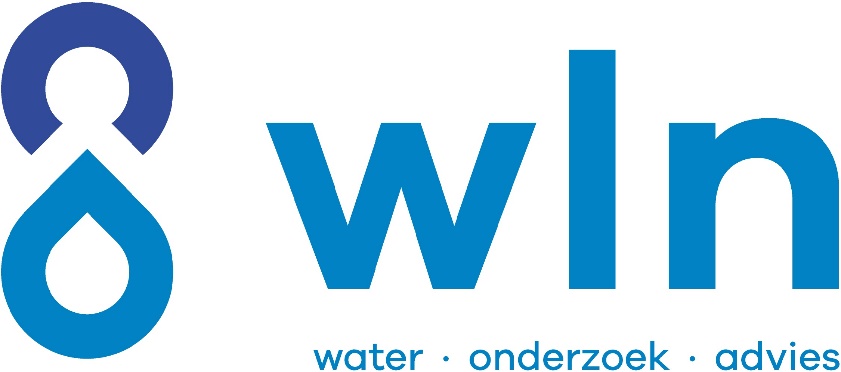 